Toussaint L’Ouverture High School presentsRising Together!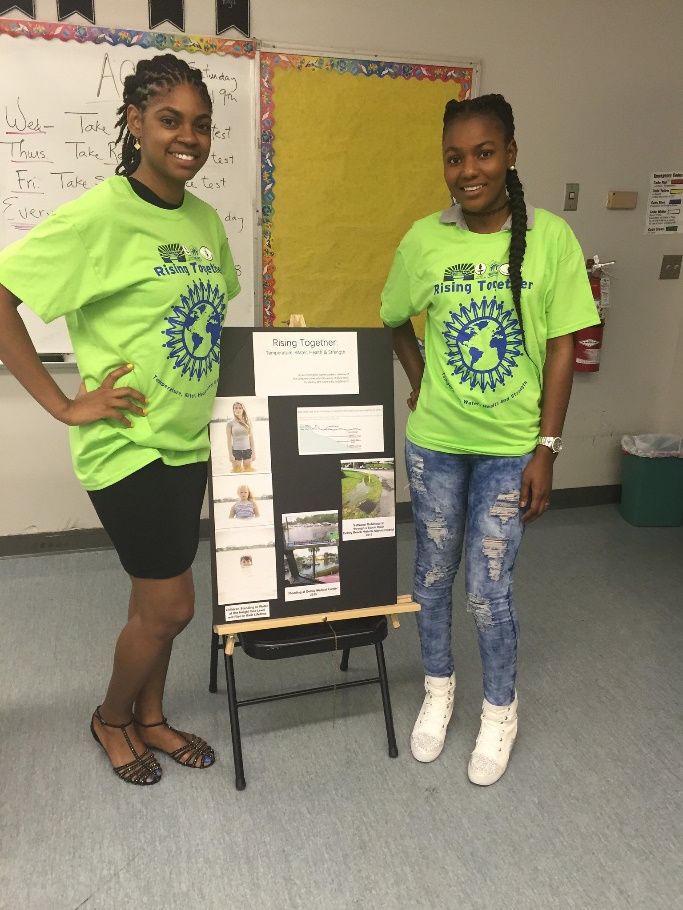 Come honor our students, faculty, & outreach workers for their great work on environmental justice & public health!Thursday, September 22, 12:30pmToussaint L’Ouverture High School Cafeteria301 SW 14th Ave., Delray BeachFor more info, call Dr. Diane Allerdyce at 561-266-1283. 